Домашняя работа учени____ 5___ класса_____________________________________ПЛАВЛЕНИЕ И ОТВЕРДЕВАНИЕЗадание 1.Сформулируйте определения.Плавление - ___________________________________________________________________________________________________________________________________________________________________________________________________________________Отвердевание (кристаллизация) - _______________________________________________________________________________________________________________________________________________________________________________________________Задание 2. 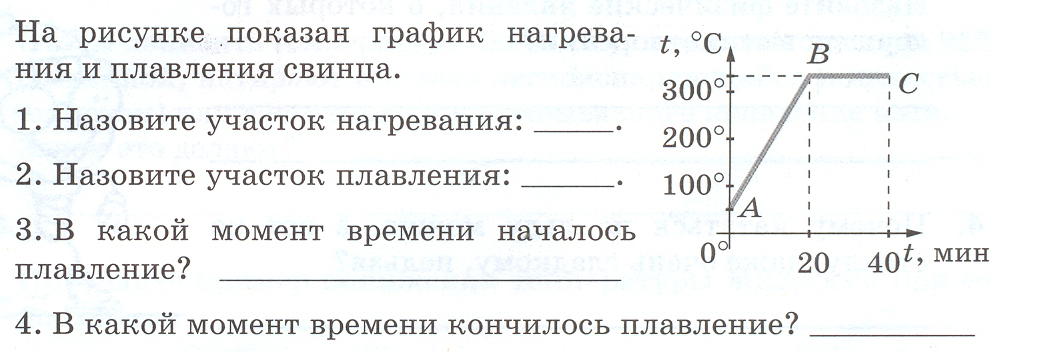 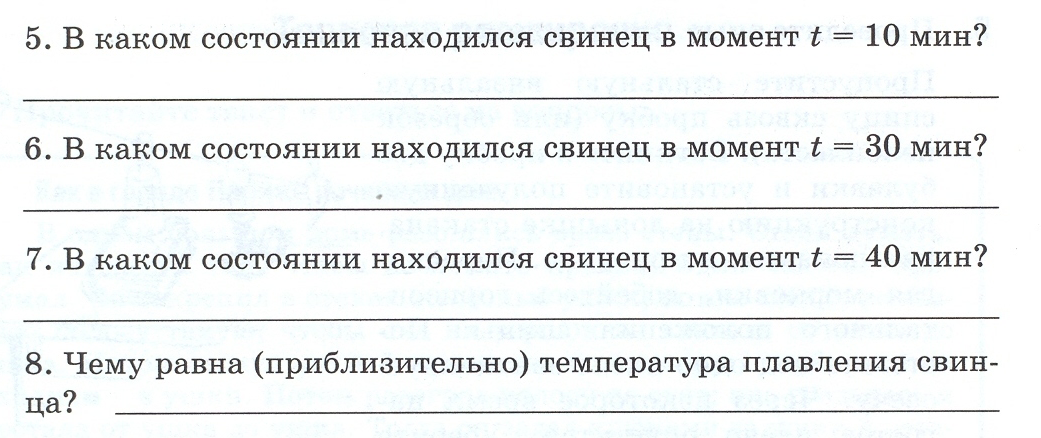 Задание 3.		Эксперимент (!!!Проводить только совместно с родителями)Оборудование: твердый предмет (игрушка – солдатик, ключ и пр.), свеча, спички, пластилин.Ход работы:Положите предмет-образец на плитку пластилина и вдавите его в пластилин, а затем аккуратно вытащите: на пластилине осталась вмятина по форме образца.Зажгите свечу (только рядом с родителями) и держите ее, чуть наклонив над вмятиной в пластилине. Через несколько секунд со свечи начнут падать капли жидкости. Подумайте и ответьте, что это за жидкость и откуда она появилась.__________________________________________________________________________________________________________________________________________________________________________________________________________________________________________________________________________________________________________________________________________________________________________________________________________________________________________________________________________________________________________________________________________________________________________________________________________________________________________________________________________________________Когда капли жидкости заполнят всю вмятину в пластилине и застынут, погасите свечу, аккуратно подцепите и вытащите из пластилиновой формочки отлитую фигурку.Объясните, как изменяется состояние вещества при остывании жидкости.______________________________________________________________________________________________________________________________________________________________________________________________________________________________________________________________________________________________________________________________________________________________________________________________________________________________________________________________________________________________________________________________________Принесите фигурку в школу на следующий урок физики.